KARTA ZGŁOSZENIA UCZESTNIKA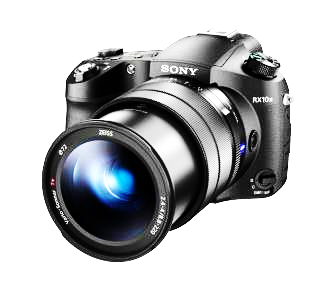 Gminnego Konkursu Fotograficznego„CZTERY PORY ROKU”………………………………………………………….  Podpis uczestnika konkursuOświadczam, że jestem autorem fotografii                                                                                           …..…………………………………………………….  (data i podpis)Oświadczam, że autorem fotografii jest moje dziecko												                  .……………………………..………………………….							     (data i podpis rodzica/opiekuna prawnego)Oświadczenie:Oświadczam, że dostarczone przeze mnie/moje dziecko fotografie są wolne od wszelkich wad fizycznych i prawnych oraz roszczeń osób trzecich, oraz że posiadam wszelkie wymagane obowiązującymi przepisami prawa uprawnienia i zgody (w szczególności dotyczące majątkowych praw autorskich oraz prawa do wykorzystania wizerunku), aby materiały mogły być wykorzystane na potrzeby gminnego konkursu „Cztery pory roku” (na wystawie oraz do promocji lub podsumowania konkursu w różnych mediach i różnych nośnikach) przez Gminny Ośrodek Kultury w Domaniewicach.Oświadczam, że zapoznałam/łem się z treścią regulaminu gminnego konkursu fotograficznego „Cztery pory roku” organizowanego przez Gminny Ośrodek Kultury  w Domaniewicach.Wyrażam zgodę na gromadzenie, przetwarzanie i udostępnianie danych osobowych zawartych w karcie zgłoszenia zgodnie z art. 13 ust 1 i 2 Rozporządzenia Parlamentu Europejskiego Rady (UE) 2016/679 z 27.04.2016 r. w sprawie ochrony osób fizycznych w związku z przetwarzaniem danych osobowych i w sprawie swobodnego przepływu takich danych oraz uchylenia dyrektywy 95/46/WE (ogóle rozporządzenie o ochronie danych) (Dz. Urz. UE L 119, s. 1).Ja niżej podpisana/y zgodnie z art. 81 ust. 1 ustawy z dnia 4 lutego 1994 roku (Dz. U. z 2016 r., poz. 666) o prawie autorskim i prawach pokrewnych oświadczam, że wyrażam zgodę na nieodpłatne wykorzystywanie przez Gminny Ośrodek Kultury w Domaniewicach zdjęć oraz filmów zwierających mój wizerunek /mojego dziecka/podopiecznego zarejestrowany w trakcie uczestnictwa w konkursie. Niniejsza zgoda nie jest ograniczona czasowo, ani terytorialnie. Wyrażenie zgody jest jednoznaczne z tym, iż zdjęcia oraz filmy mogą zostać umieszczone na stronie internetowej Gminnego  Ośrodka  Kultury, Facebooku,  w  materiałach  promocyjnych,  reklamowych i marketingowych Gminnego Ośrodka Kultury oraz w mediach (prasa telewizja).…………………………………, dnia …………………….	                                    ……… ……………….…………………………………							                  (podpis uczestnika/opiekuna prawnego)**niepotrzebne skreślićImię i nazwiskoAdres zamieszkaniaWiekTelefon kontaktowy uczestnika/opiekuna prawnegoAdres e-mailL.p.Tytuł fotografiiUwagi